Frequently Asked QuestionsWhat is a Community Learning Hub?A Learning Hub is where a student attending college can attend a local community hall or facility and attend their online class in a safe and comfortable environmentWhat is the minimum requirement?The space allotted as a learning hub should be a minimum 2m², in compliance with the HSE guidelines (current and ongoing) with access to heating and bathroom facilities and connection to broadband and provide WIFI for users attending the community facilityThe student has to be able to access the building at agreed times to attend their classes online, therefore does your hall/facility have a volunteer or TUS staff to open facility to support the attendance of the student for their allotted time.TechnologyStudents attending will bring their own laptop or tablet.  If a community facility has a printer that they wish to provide to support then they will make arrangement to connect to printer and agree any associated printing costs.CommitmentThe space that will be provided must be available to the students to complete their college term and at a minimum be available until the end of May 2021 – so if you have within your facility a location in mind bear that in mind that this space will be a dedicated desk space for the next number of months.What assistance is provided?Tipperary County Council in partnership with South Tipperary Development Company and North Tipperary Development Company will provide facilities that meet the criteria with desks, screens and hand sanitisation units.In addition Tipperary County Council will inform all of the colleges, ETB and educational facilities servicing the county of the community learning spaces available across the county so that students are aware that your community facility is available for use.Tipperary County Council will also promote the facilities on its own website and community learning hubs available for use by students across the countyCan we charge for use for the community learning space?Yes the community facility can charge a fee for use of the space, taking into account the cost of heating etc of the facility, however please when fixing your price for use of the space, please consider a realistic cost to make it an affordable option for that student to attend and use the spaceFor more information please email Fiona.crotty@tipperarycoco.ie or call 0761 06 6223This project is brought you by in partnership with Tipperary County Council, South Tipperary Development Company, North Tipperary Development Company, Tipperary PPN and Tipperary LCDC  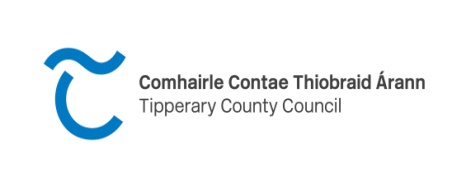 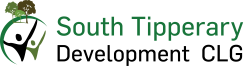 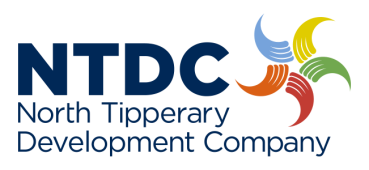 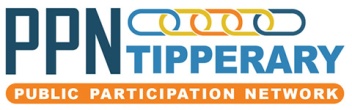 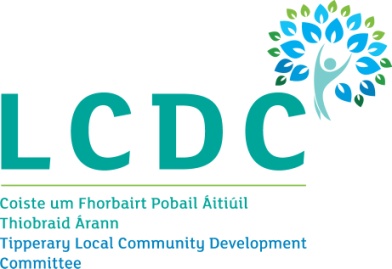 